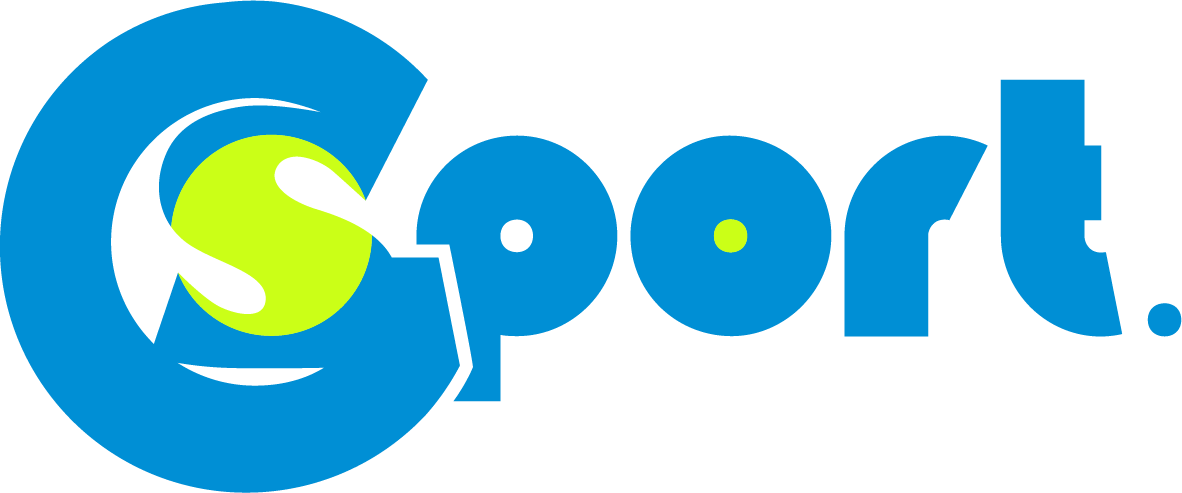                       фитнес                      фитнесГостевой визит500Абонемент 12 месяцев: (7:00 – 22:00) + 5 гостевых визитов51 000Абонемент 6 месяцев:  (7:00 – 22:00) + 3 гостевых визитов26 000Абонемент 3 месяца: (7:00 – 22:00) + 2 гостевых визита13 000Абонемент 1 месяц: Полный (7:00 – 22:00)4 600Абонемент 1 месяц: Дневной (7:00 – 17:00)4 100Абонемент 1 месяц: Утро  (7:00 – 10:00)2 200Абонемент 1 месяц: Молодежный  (7:00 – 17:00), возраст 14-23 лет2 550Абонемент 1 месяц: Армреслинг (7:00 – 17:00), возраст 14-23 лет2 550Абонемент 1 месяц: Выходной день  (8:00 – 22:00)2 200                                                                 товары                                                                 товарыБанные принадлежности (полотенце)200Mywellness ключ1 000                                                    персональные тренировки                                                    персональные тренировкиФитнес тандем (занятия 2-х человек в одно время у 1-го тренера)18 000Блок тренировок 10 занятий12 000Блок тренировок 5 занятий6 600Персональное занятие с тренером1 500Программа тренировок5 000                                                         Групповые тренировки                                                         Групповые тренировкиTeambeats (разовая тренировка в группе) 800Teambeats (блок тренировок 8 занятий)4 800Cycle  (разовая тренировка в группе)500Cycle  (блок тренировок 8 занятий) 3 000Бокс, Французский бокс (сават): Взрослые (разовая тренировка в группе)1 000Бокс, Французский бокс (сават): Взрослые (блок тренировок 8 занятий)6 400Общефизическая подготовка: Дети 6-10 лет (разовая тренировка в группе)550Общефизическая подготовка: Дети 6-10 лет (блок тренировок 8 занятий )4 000